A new entrepreneur 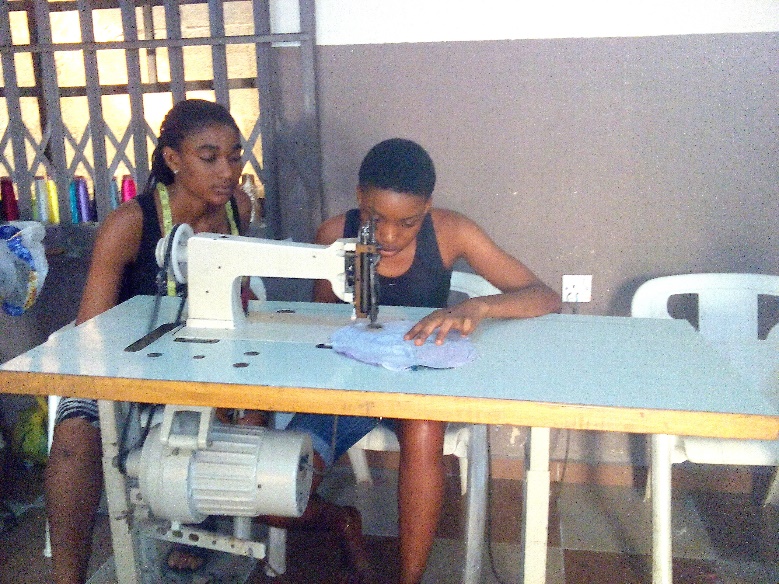 